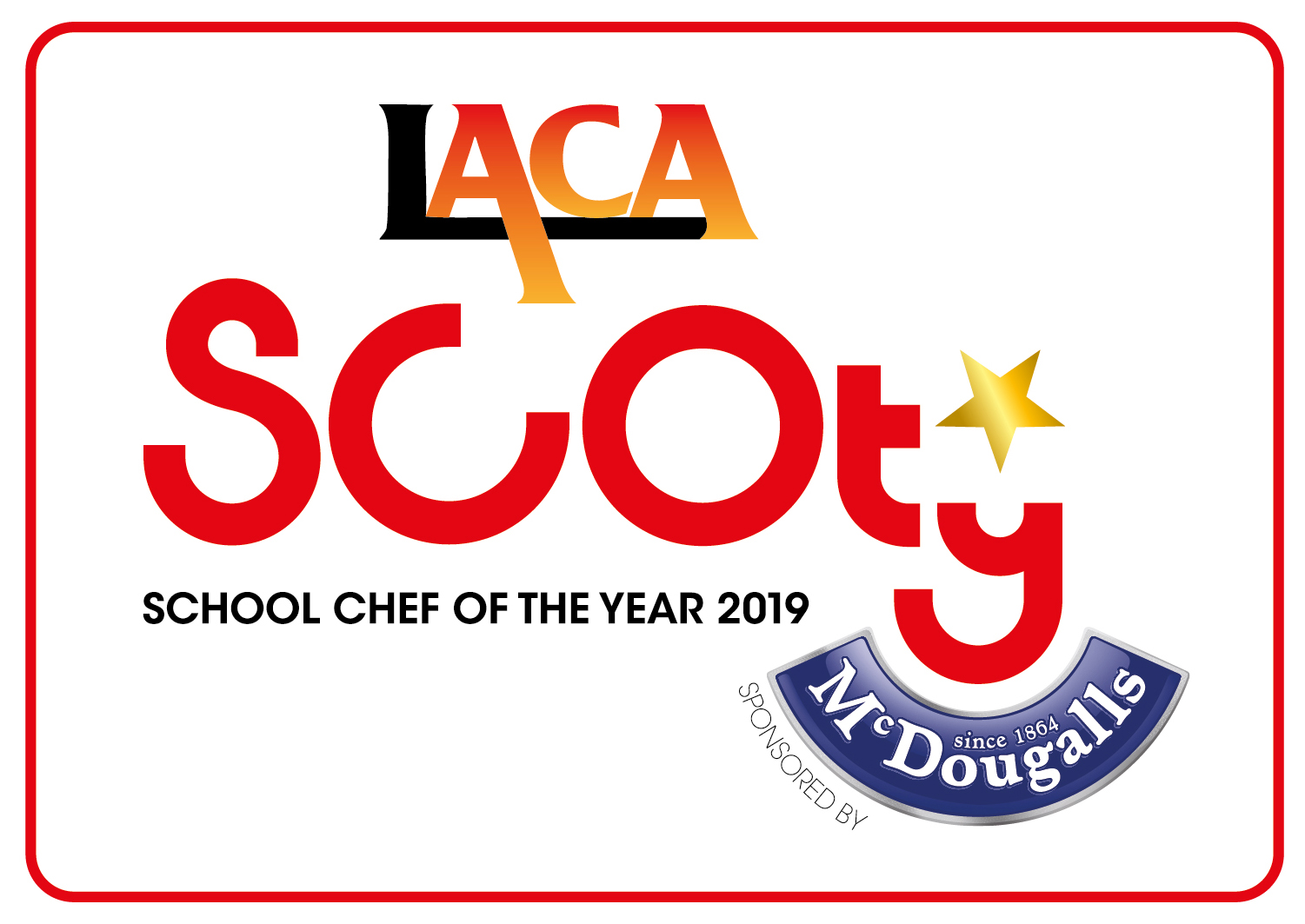 SCHOOL CHEF OF THE YEAR COMPETITION 2019SPONSORED BY McDOUGALLSSOUTH EAST REGIONAL FINALISTSDATE: WEDNESDAY 28th  NOVEMBER 2018VENUE: PREMIER FOODS, ST ALBANSName of OrganisationContestant NameContestant SchoolMain CourseDessertCaterlink - Shinfield InfantsKelly MillnsShinfield InfantsRG2 9EHFish is SwishFish on a bed of cabbage and locally sourced vegetable noodles topped with a ginger and courgette steam dumpling and a side of sweet chilliBanana Bake is the Cake2020 sugar compliant banana cake with lemongrass infused custard and strawberry topping.ChartwellsRichard PorterRelief Cook, Chartwells East Sussex ContractThyme for ChickenPan-fried chicken with lentil casserole and dumplings served with saute potatoes and steamed vegetablesCoconut Rice & Lime Jelly DishVanilla & Coconut rice with a lime jelly discGatten and Lake PrimaryLeanne BonnerGatten & Lake Primary School78 Oaklyn Gardens ShanklinIsle of WightPO37 7DDChilli Chicken LasagneLasagne served with a garlic and herb plait, Mexican corn and mixed leaf saladChocolate sponge and mandarin puddleA light chocolate sponge with a mandarin puree puddleHC3SAlison DombrickBentley Primary SchoolSchool Lane BentleyFarnhamGU10 5JPSicilian Fish and Watercress TartPollock and watercress tart, roasted veg, sweet potato fries, pea puree and tomato sauceOeufs a la neigeSnow eggs on custard, cherry compote, cherry sauce, chocolate brownie crumb, orange jelly pearls, sugar cageISS EducationCheryl HumphriesHigh Weald AcademyAngley Road CranbrookKentTN17 2NYSteamed pork bun, sesame noodles and sweet 'n' sour cucumberTasty steamed Chinese pork buns with sesame noodles and refreshing cucumber saladJelly & Ice CreamCool mango and coconut ice cream, jelly cubes with assorted meringuesPark Community SchoolSteven CrossPark Community SchoolMiddle Park Way HavantHampshirePO9 4BURocking Moroccan ChickenRocking Moroccan Chicken is marinated chicken chargrilled and served with homemade Moroccan flatbread and roasted harissa vegetables garnished with mint yoghurt, Nasturtium flowers, chilli and mintNorth African Rose (Cheese Cake)North African Rose is a rosewater and cardamom cheese cake accompanied by blood orange, chocolate and mint.Surrey Commercial ServicesJosefine AustinBeacon Hill Primary School2 Beacon Hill Road Beacon HillHindheadGU26 6NRSwedish MeatballsBeef meatballs served with mashed potatoes, carrot and courgette ribbons with a creamy saucePineapple TartPineapple tart served with vanilla crème, sweet pineapple slices and a coconut crumble